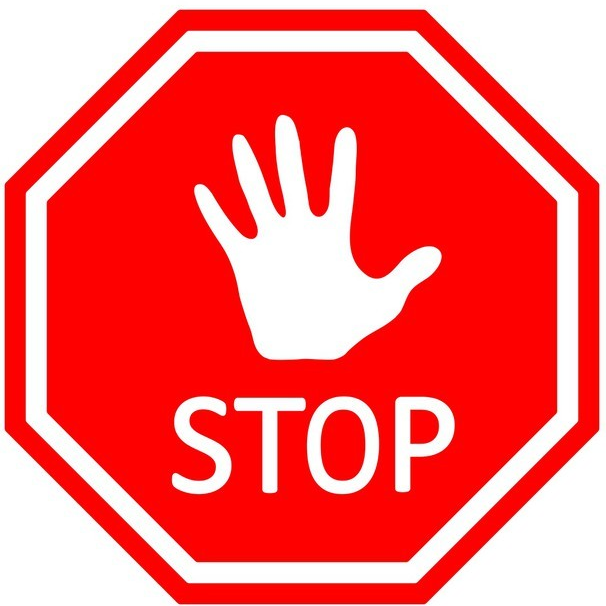 POMIAR TEMPERATURY